        Functions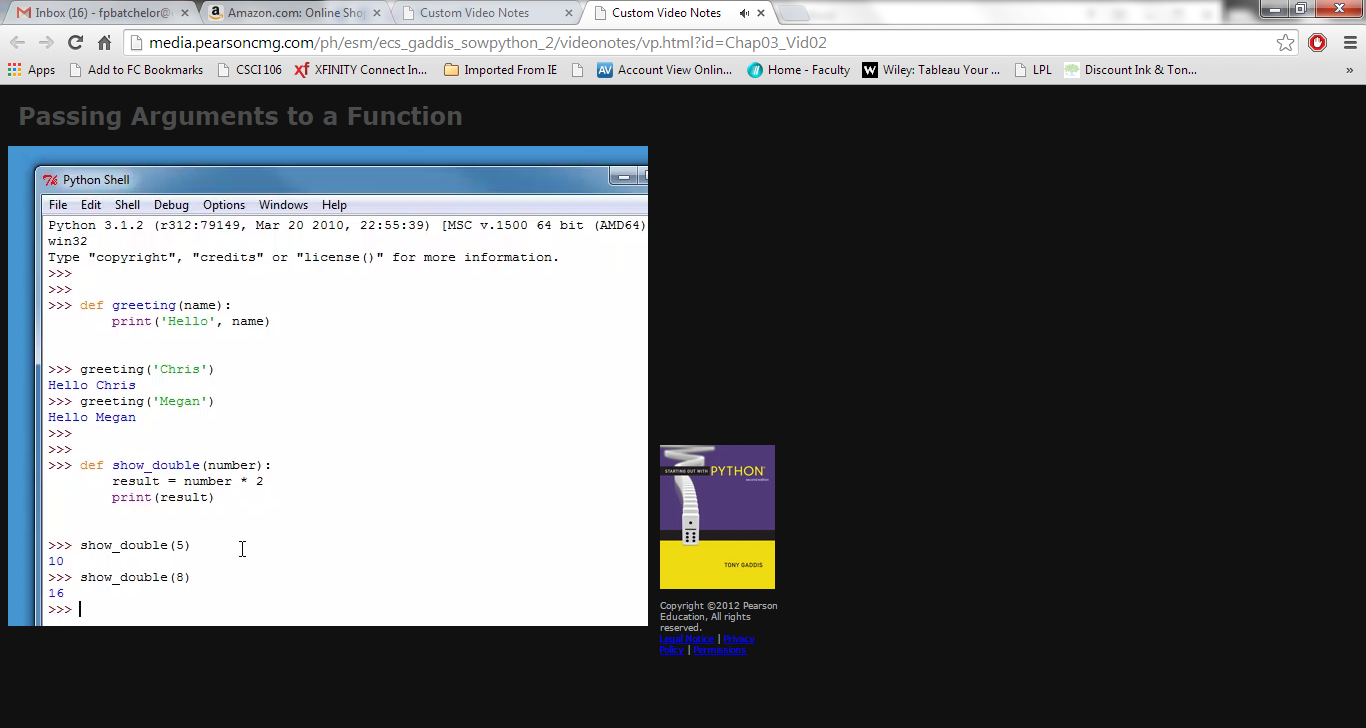 Kilometer Converter Program (Kilometer into Miles)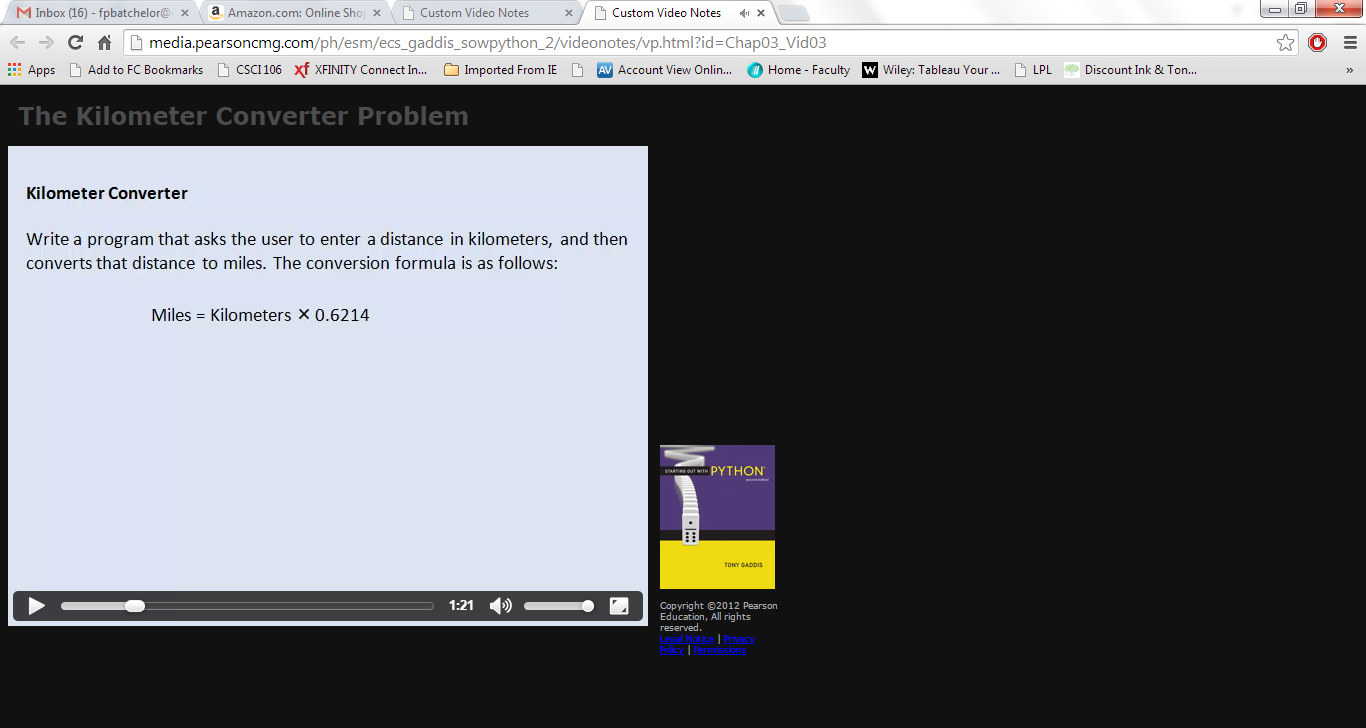 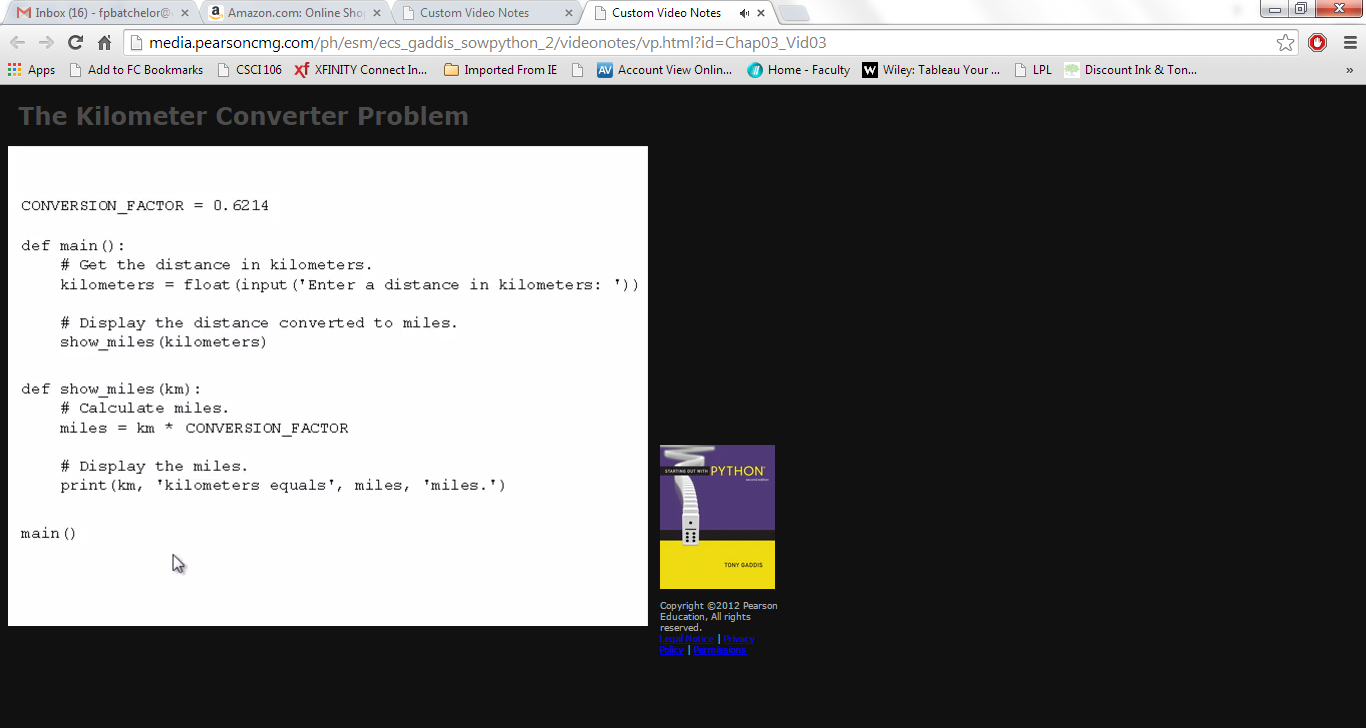 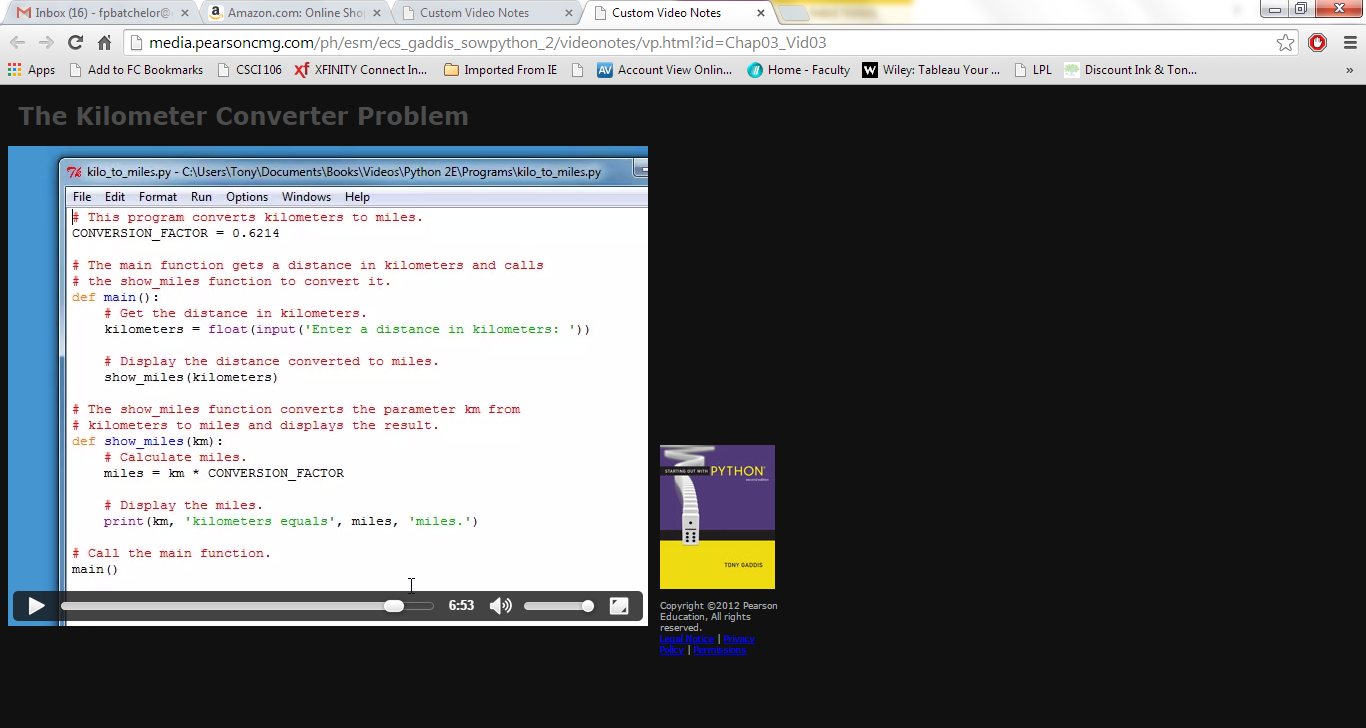 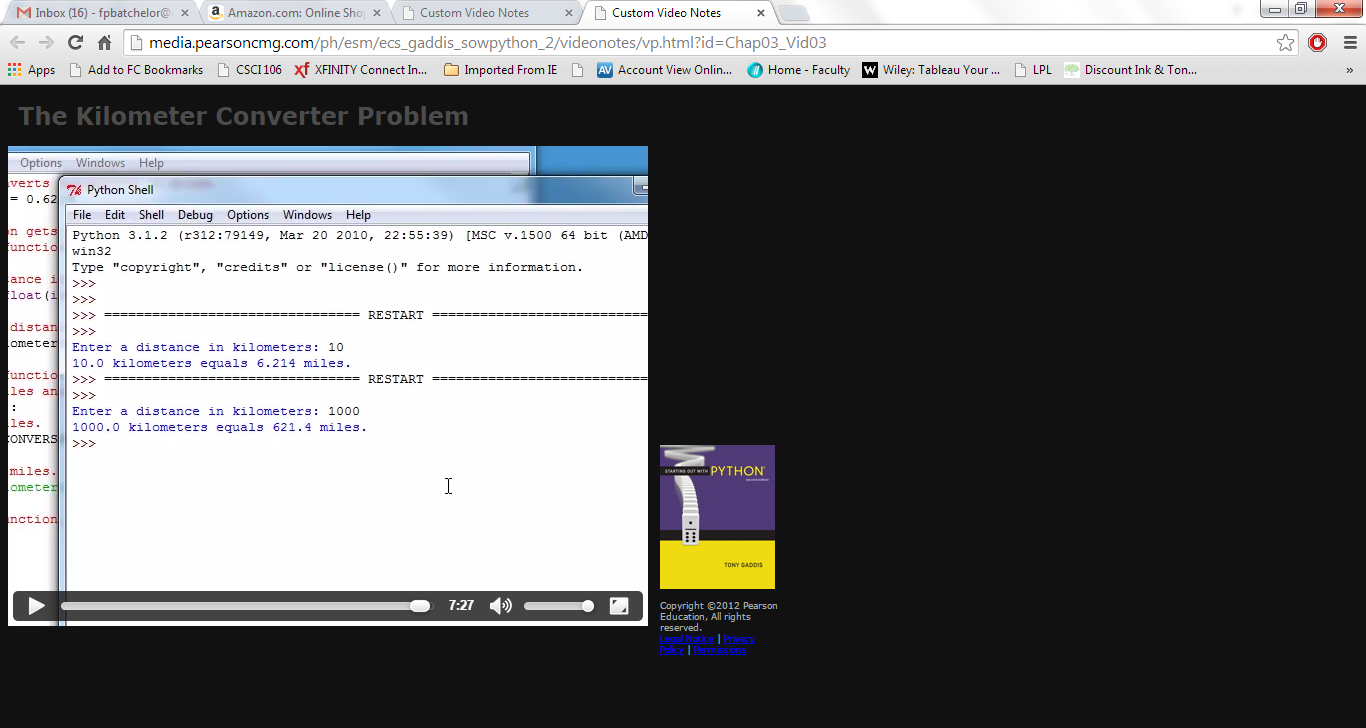 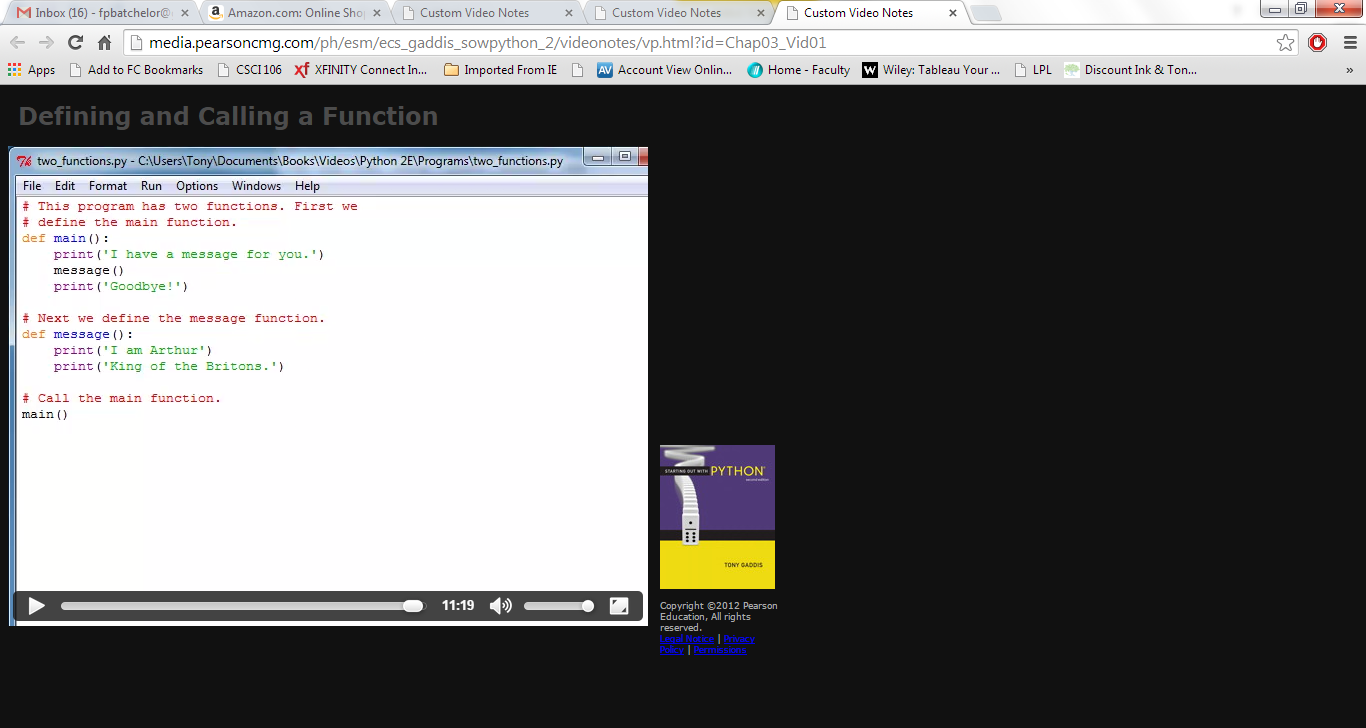 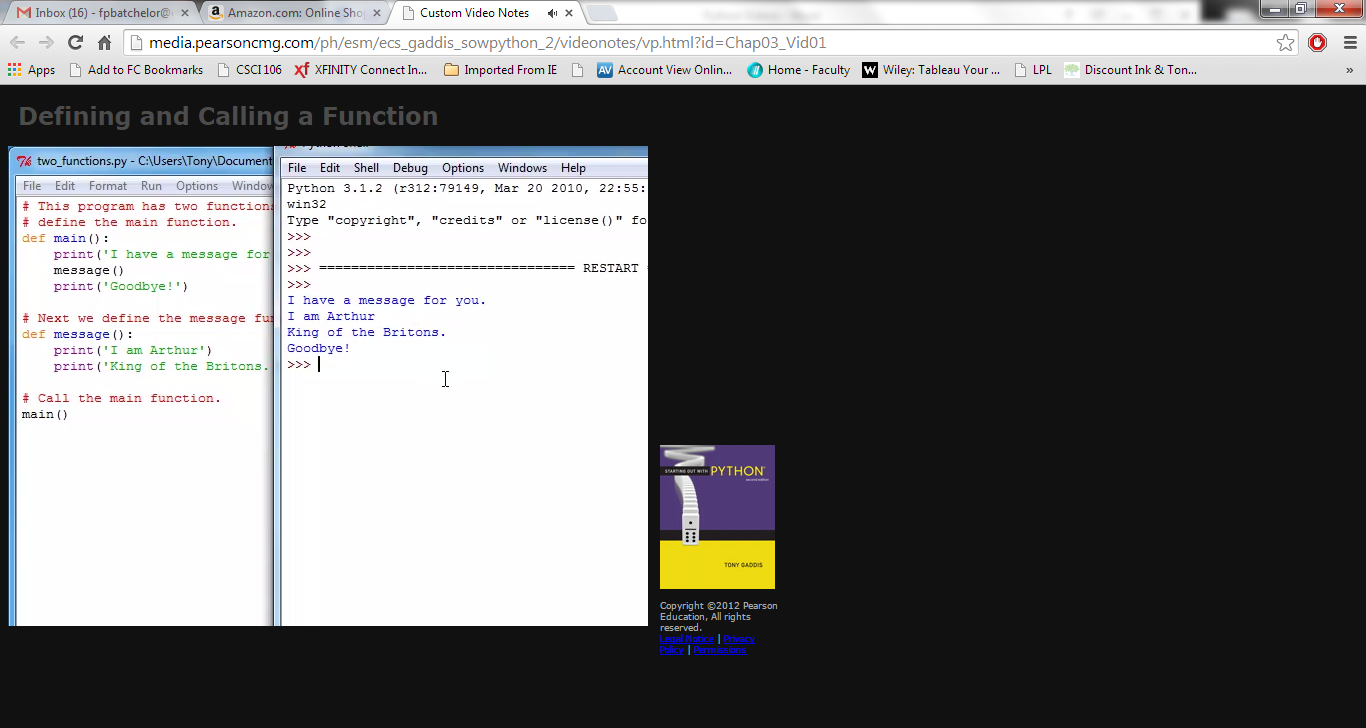 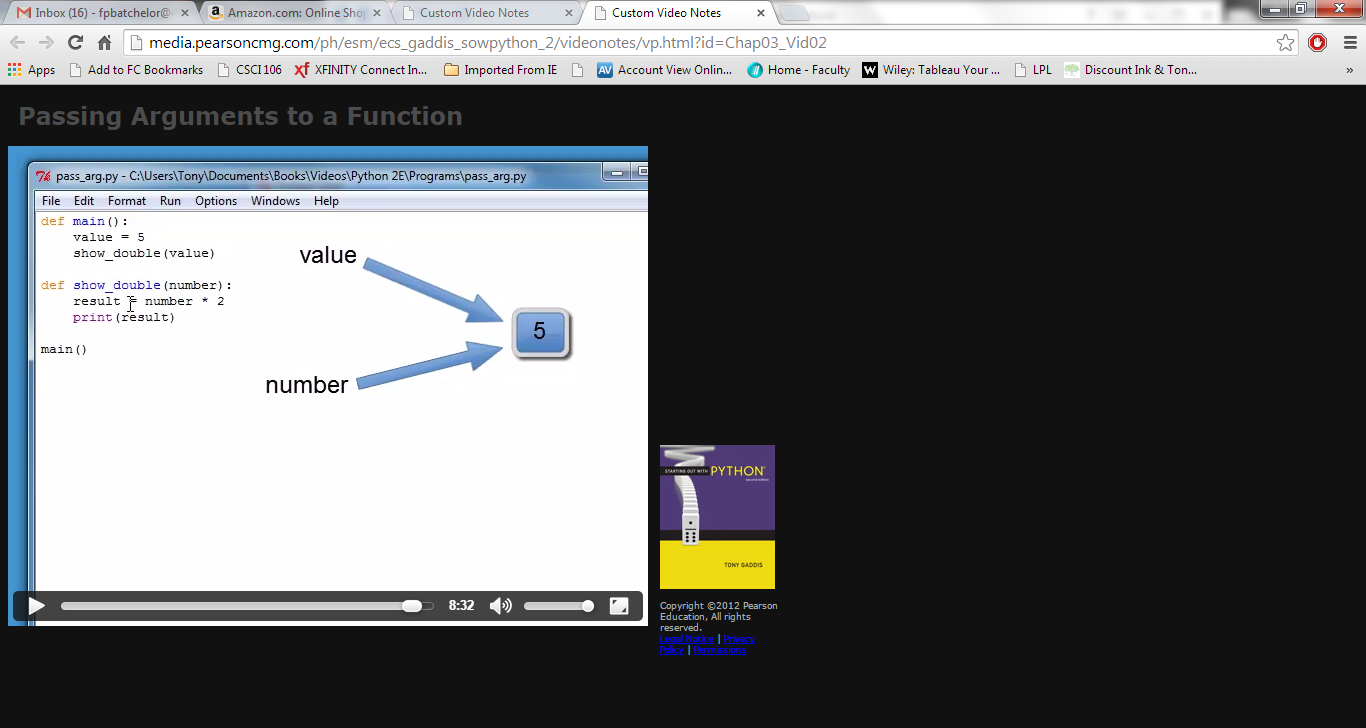 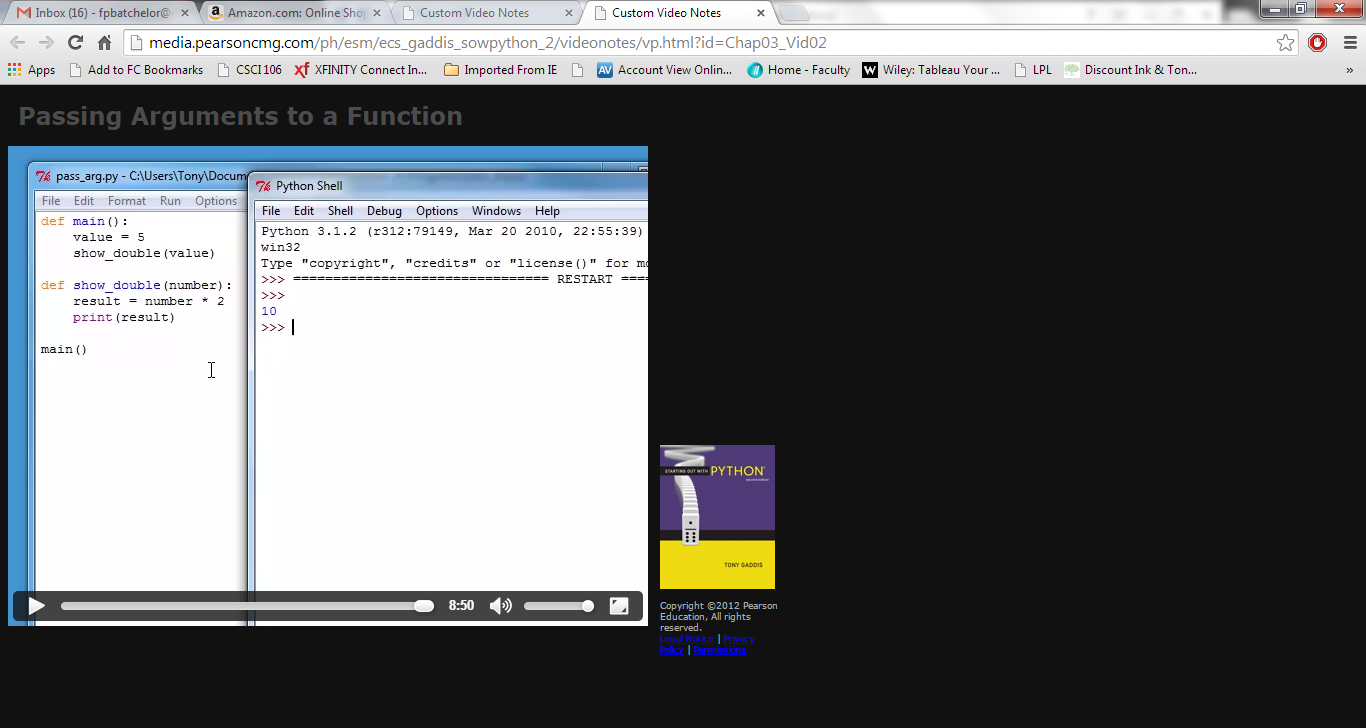 What it will look like when it runs: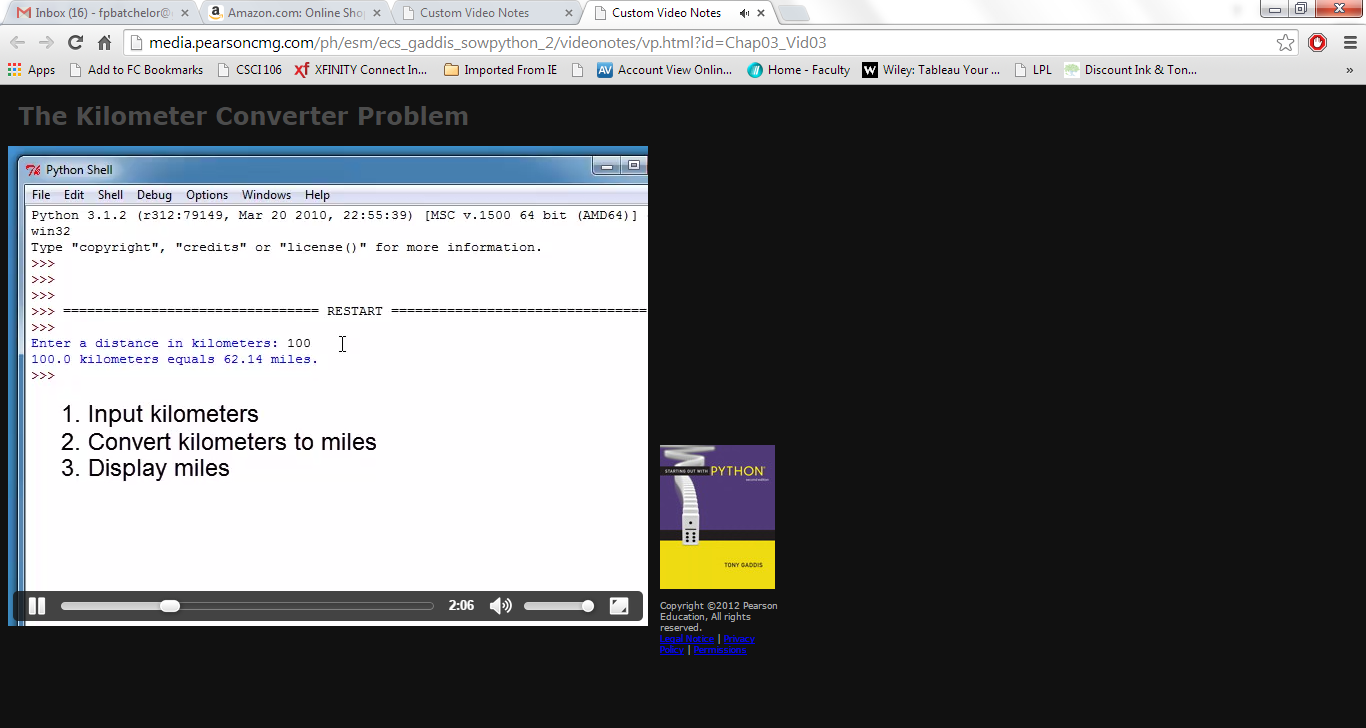 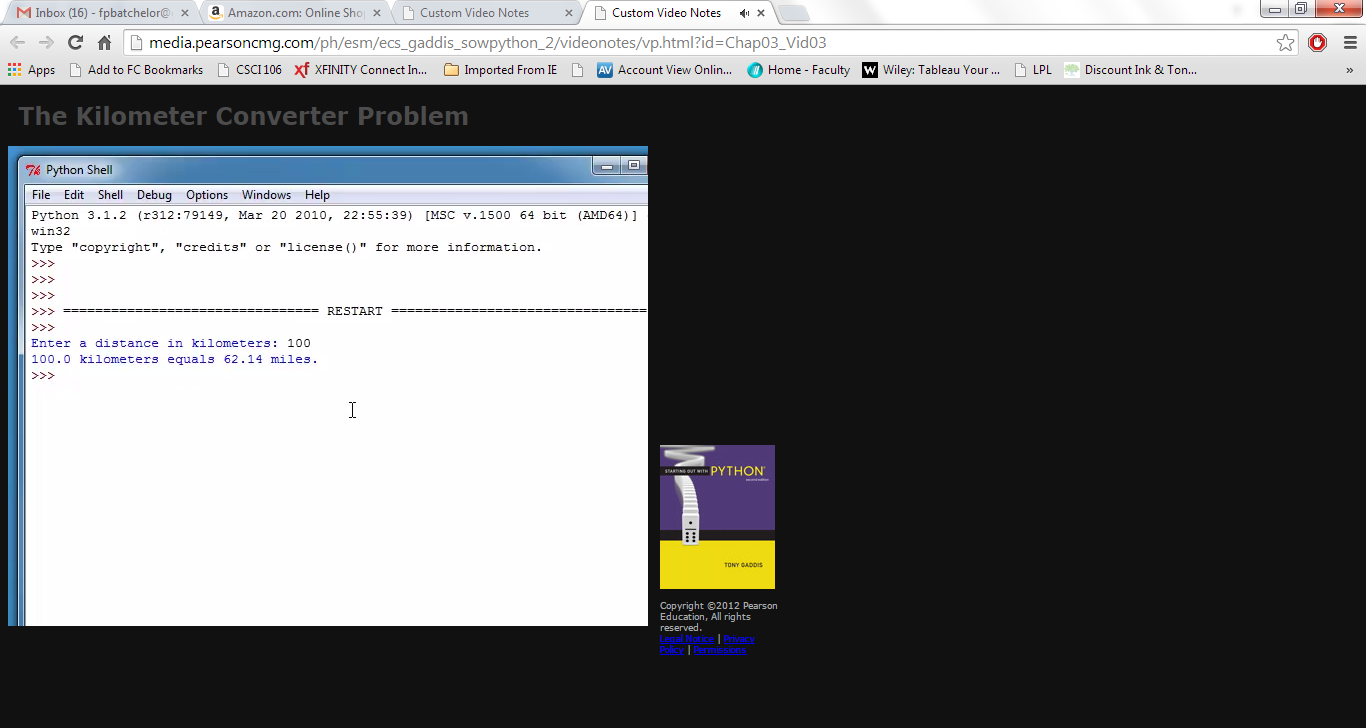 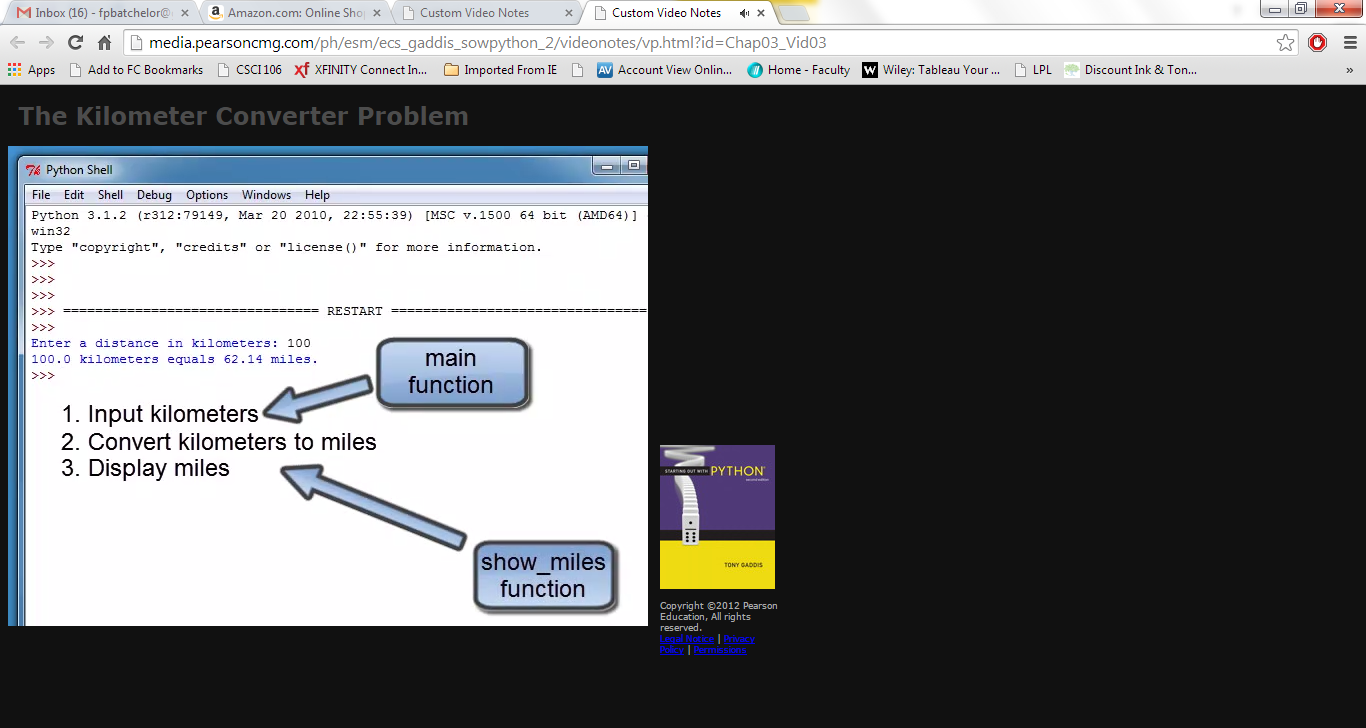 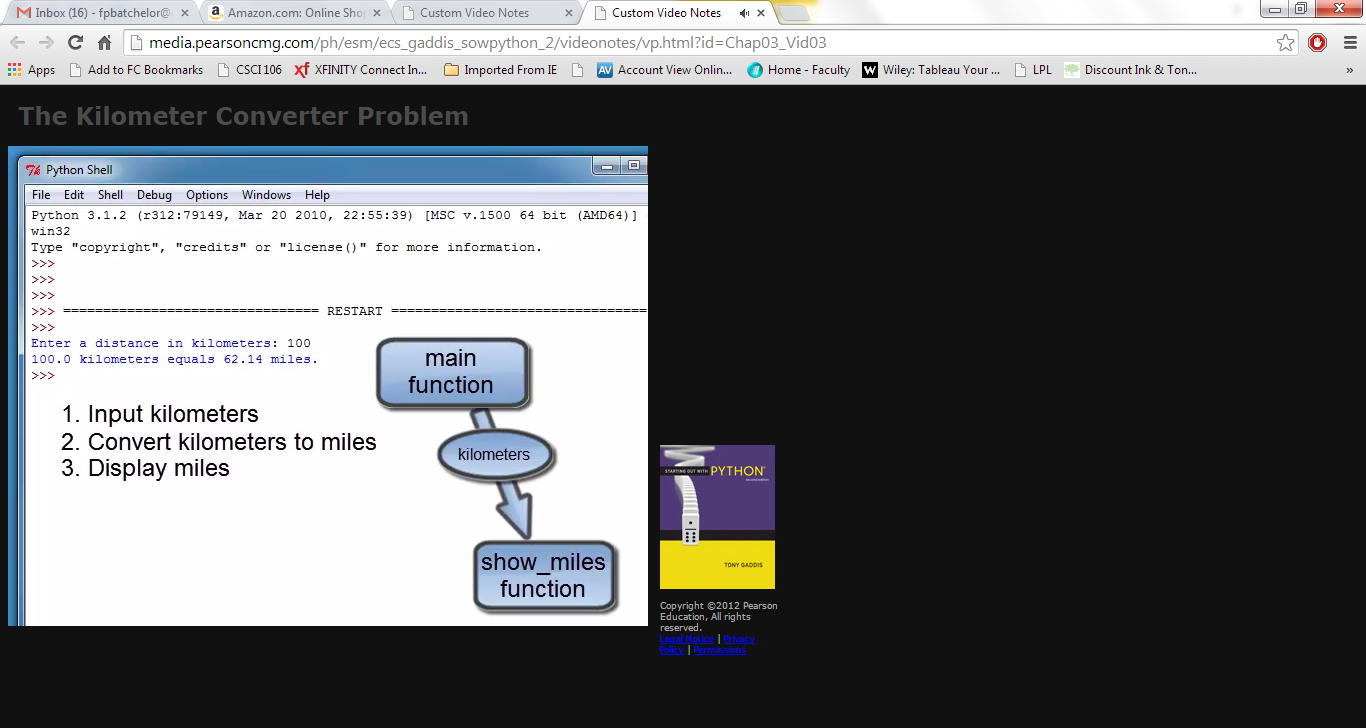 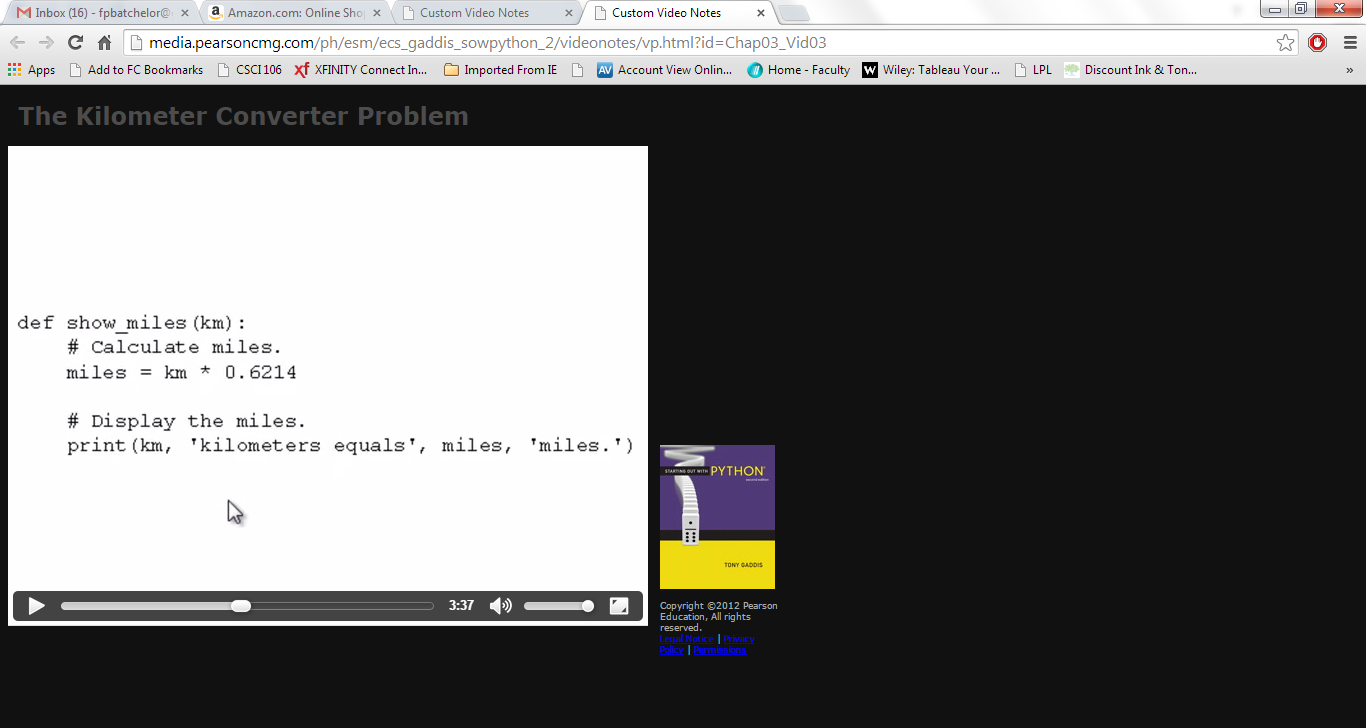 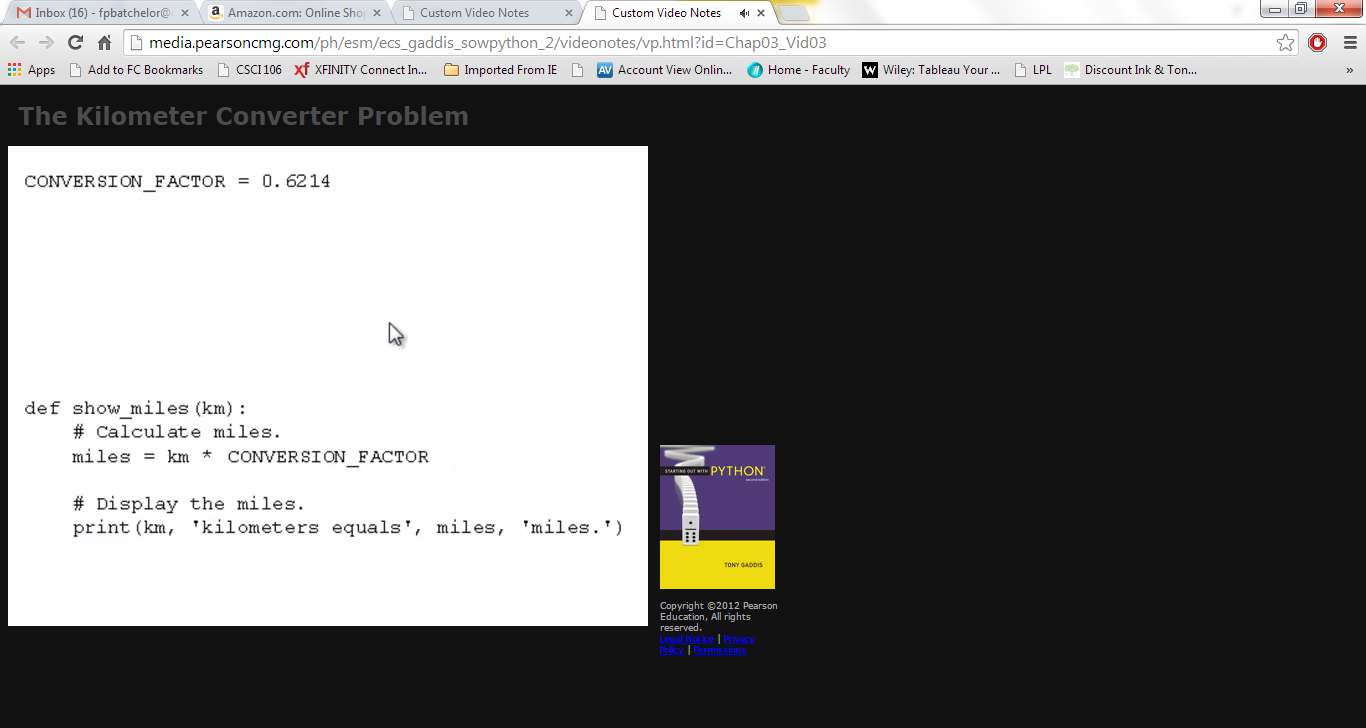 